关于印发《广东省省直部门综合支出考核与财政资金安排挂钩暂行办法》的通知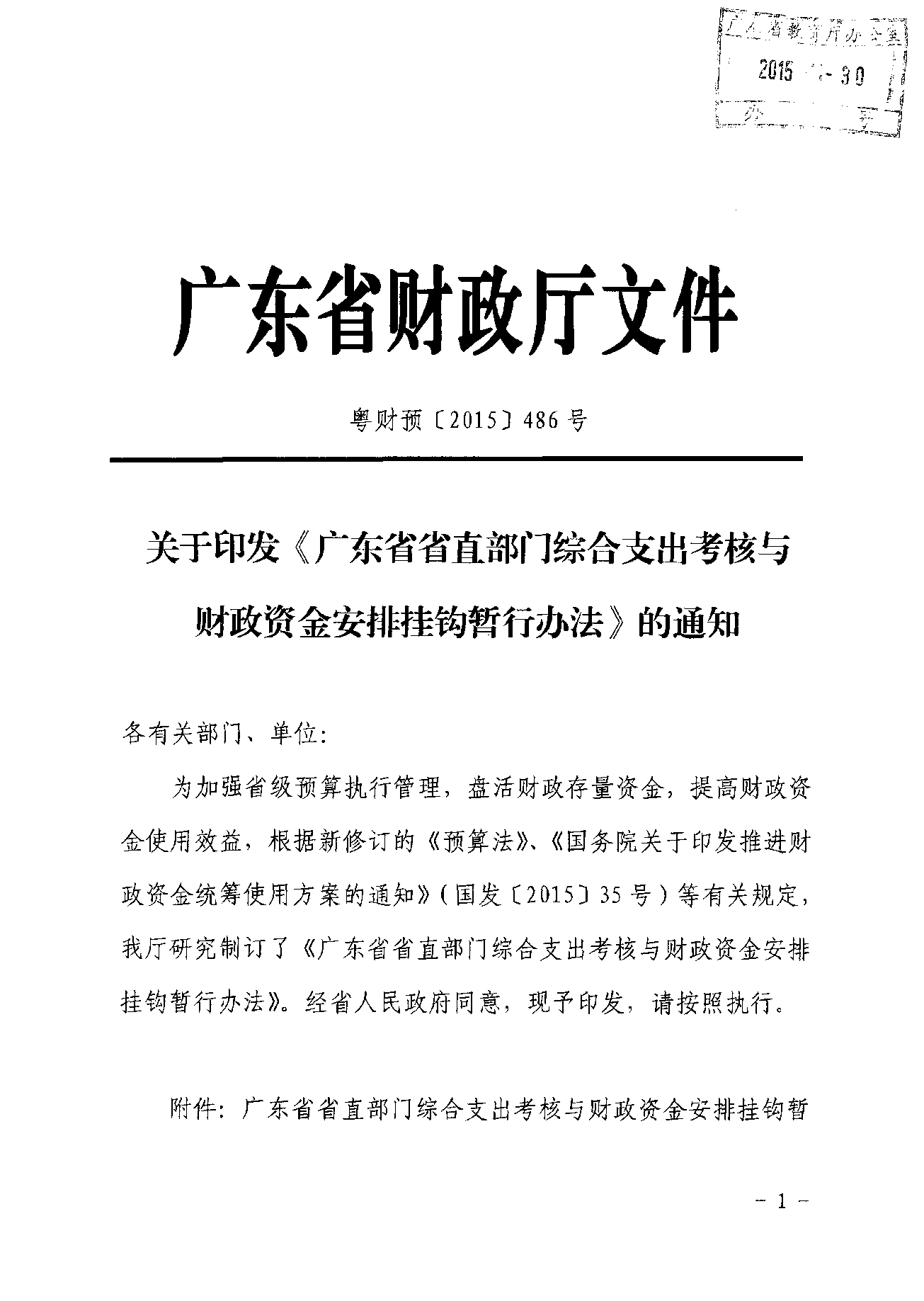 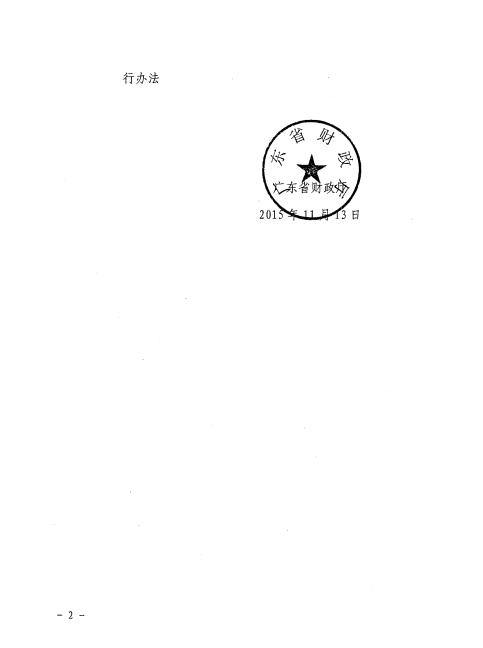 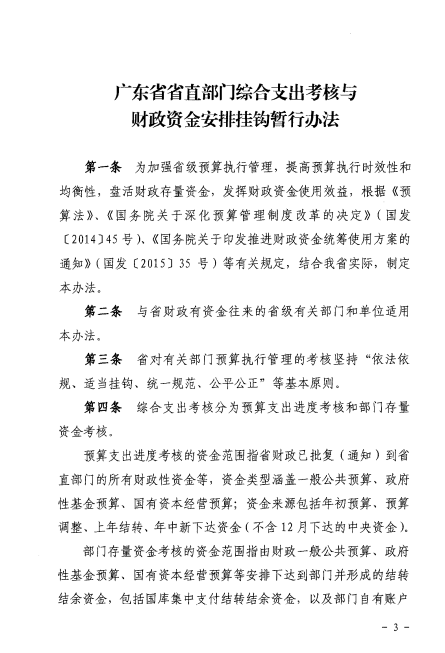 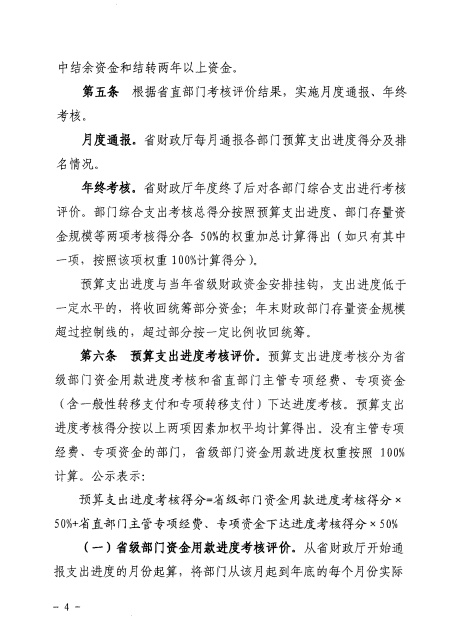 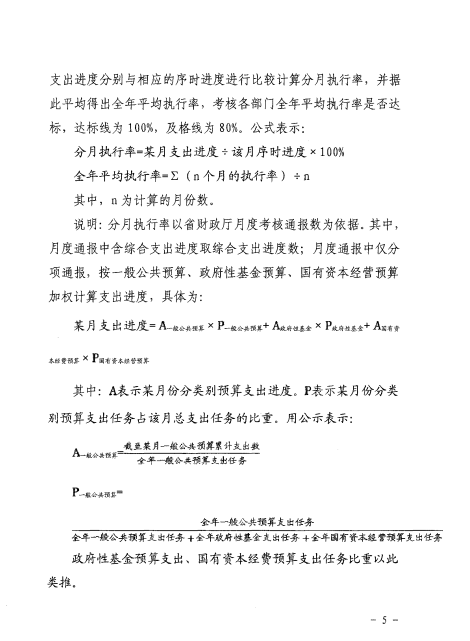 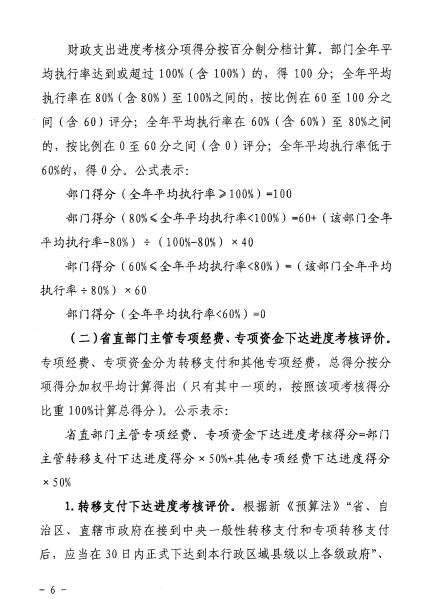 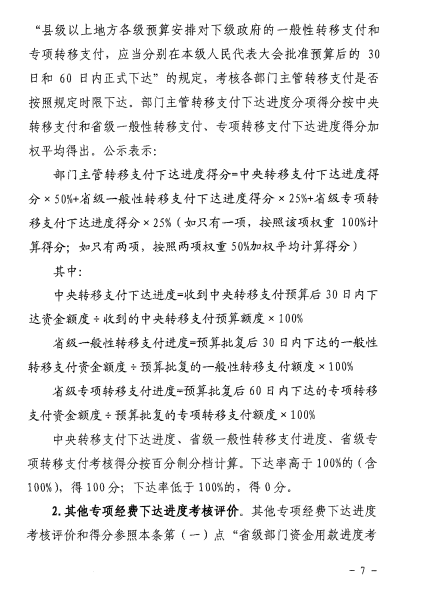 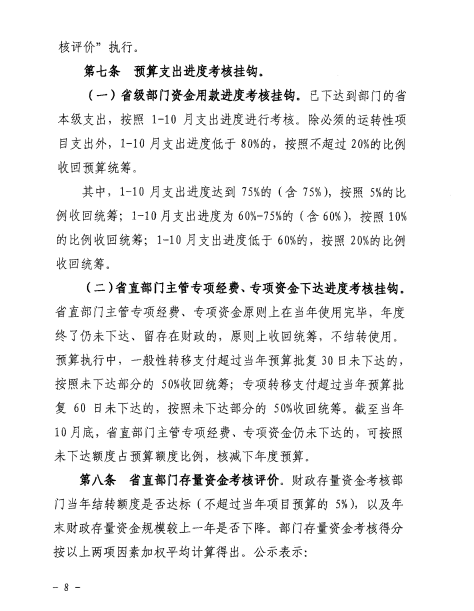 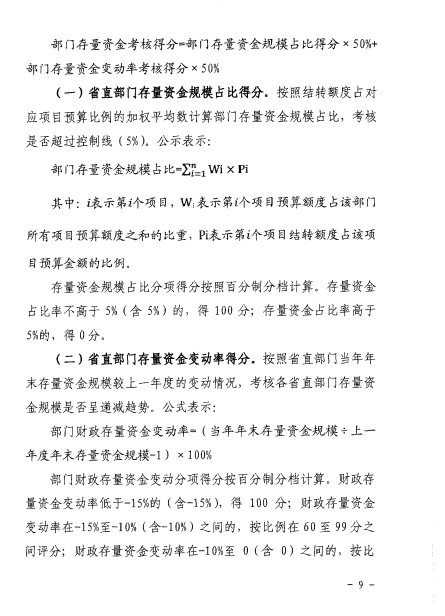 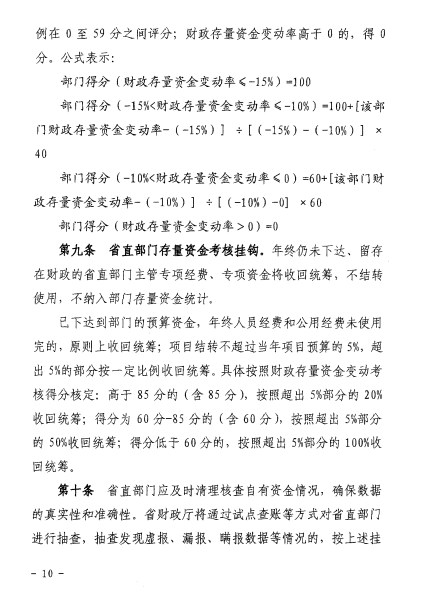 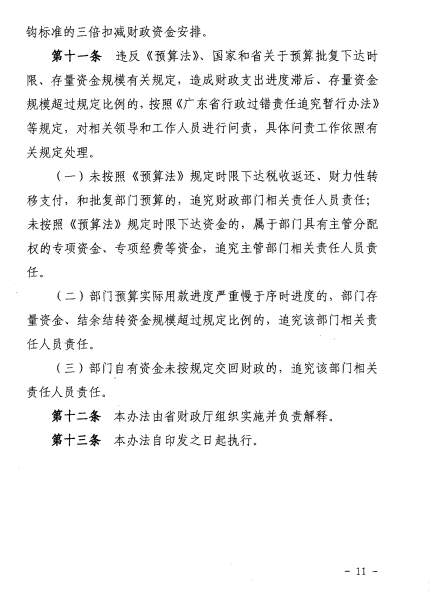 